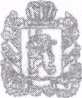 РОССИЙСКАЯ ФЕДЕРАЦИЯКРАСНОЯРСКИЙ КРАЙСАЯНСКИЙ РАЙОНСРЕДНЕАГИНСКИЙ СЕЛЬСКИЙ СОВЕТ ДЕПУТАТОВРЕШЕНИЕ 17.06.2020                              с. Средняя Агинка                              №   123                 О назначении выборов в органы местного самоуправления Муниципального образования Среднеагинский сельсоветВ соответствии со  ст. 10 Федерального закона Российской Федерации от 12.06.2002 года № 67 ФЗ « Об основных гарантиях избирательных прав и права на участие в референдуме граждан российской Федерации», ч.2 ст. 23 Федерального закона Российской Федерации от 06.10.2003 года № 131- ФЗ « Об общих принципах организации местного самоуправления в Российской Федерации», ч.1 ст.3 закона Красноярского края от 02.10.2003 года № 8-1411 « О выборах в органы местного самоуправления в Красноярском крае», руководствуясь ст. 38 Устава Среднеагинского сельсовета, Среднеагинский сельский Совет депутатов РЕШИЛ:Назначить выборы депутатов и главы муниципального образования Среднеагинский сельсовет на 13 сентября 2020 года.О принятом решении информировать территориальную избирательную комиссию Саянского района.Контроль за исполнением настоящего решения возложить на постоянную комиссию по местному самоуправлению, законности, правопорядку и защите прав граждан (Мокашов А.В.).Решение вступает в силу после его официального опубликования в газете « Среднеагинские вести» и подлежит размещению на странице Среднеагинского сельсовета официального сайта администрации Саянского района www/ adm-sayany.ru в информационно-телекоммуникационной сети Интернет.Глава Среднеагинского сельсовета                                     Председатель СреднеагинскогоСельского Совета депутатов                                                      Р.Ф. Наузников